                                         Rockdale County Public Schools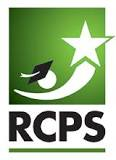 Classified Reference FormAttn: Human Resources954 N. Main StreetP.O. Box 1199Conyers, Ga 30012Phone: 770.483.4713Fax: 770.761.1455Email: Dbohanon@rockdale.k12.ga.us    Personal Information Name of Applicant:                                                                                         SSN#:      __________________________Address:                                                                                                            Home Phone #:      __________________					                                         Work Phone #:      ___________________Position Applied For:      ___________________________________Emergency Contact Name & Phone Number:      ______________________________________________________I authorize you, as my reference to release any and all information you may have concerning my past job performance or my suitability for the position for which I am applying. I understand this information is confidential and not available for my review. I hereby release you and the Rockdale County Public School System from any and all liability which could result from providing the information requested or from its use in the employee selection process.Applicant’s Signature:                                                                                    Date:      __________________To the Reference:The above named applicant has applied for a position in the Rockdale County Public School System and has listed you as a reference. Your evaluation will be a service to this office, the applicants and the children in our system.PL E ASE DO NOT RETURN THIS FORM TO THE APPLICANTThis is confidential information and will not be shared with the applicant. Please complete and submit this form as quickly as possible. Should you need additional information, call or write Classified Personnel. Please check in the appropriate column the facts about which you have adequate knowledge. Rate the applicant in relation to all employees or individuals you have known.Classified Reference Form (Continued)Applicant’s Name:      _______________________________________My contact with this applicant is/was:   Almost Daily      Frequently     InfrequentlyInformation given on the applicant is based on (no relatives):   Friend    Co-Worker    Supervisor                     Other:      ______________________________________________________________________Have you observed this person work?  Yes    No     Comments:      _______________________Check the appropriate blank following each question and write in or attach an explanation as needed:Comments:      ______________________________________________________________________________Please check the words which best describe the applicant. Please add any others under the comments section. Outgoing          Hard-Worker     Trustworthy     Serious           Shy                Motivated      Determined Complacent     Confident           Reserved           Passive           Tolerant        Congenial      CaringCooperative     Inquisitive          Energetic          Dependable   Casual           Assertive        CarelessCheerful	  Mature               Creative             Sensitive        Competent   Negligent       LoyalThorough         Quiet                  Concerned         Friendly         Enthusiastic  Initiator          SlackSelf-Centered  Dedicated          Well-Groomed  Aggressive    Innovative     Relaxed          LeaderComments:      _______________________________________________________________________________Please check your overall rating of this applicant below: Name of Reference:      ___________________________________________________Position:      ____________________________________________________________Company/Department:      ________________________________________________Address:      _____________________________________________________________Work Phone # :            ______________         Home Phone # :      ________________Comments:      _______________________________________________________________________Reference’s Signature:               __________________         Date: _________________NOTOBSERVEDLOW ER 25%POORMI DD LE 50%AVER/\GETO P 20 %GOODT OP 5%SUPERExhibits dependabilityReliable and prompt with task/assignmentsAccepts evaluation of performanceExhibits positive attitudeLearns new skills easilyExhibits tact and self-controlWould work well in above positionCooperates with other employeesCooperates with supervisorsAttitude toward customers/clientsPromptness. neatness, accuracy w/records and reportsExhibits qood attendance/punctualityExhibits productivityEffective in pursuinq tasks to completionAbility to work independentlyDemonstrates efficiency in routine mattersDemonstrates loyalty to employersMaintains confidentiality of informationUses company equipment/resources appropriatelyYESNOThe Rockdale County Board of Education seeks to employ persons of the highest moral/social attitudes, behaviours and habits. In your opinion, does this applicant possess/exhibit these high standards Is this a person you would like to have work around/with your child or a child to whom you are very close?With your present knowledge, would you employ or re-employ this person in a school or organization for which you are responsible?To your knowledge, has this person ever been asked to resign, resigned to avoid being terminated, or been fired from any employment?  (Please provide explanation in comments section)UnsatisfactoryBelow AverageBelow AverageBelow AverageAbove AverageAbove AverageAbove AverageSuperiorSuperior123456789